Chapter 3: How financial statements are used in validationValue technologies
= how does good valuation technology look like* trade-offFundamental analysis
= detailed & costly & requires lot of info x timeBroad outline of technologies for fundamental analysisSimple approachEasy to implement, avoid forecasting, not lot of info, cheapToo cheap? Missing important elements & Lose prediction powerE.g. Multiple analysisMethod of comparablesScreening of multiplesE.g. Asset-based valuationGain by elaborate model vs. loose in simple modelMULTIPLE ANALYSISMultiple= ratio of stock price relative to number in FS= uses minimal info (1 number in FS), advantage & disadvantagee.g. P/B, P/E, P/S, P/CFO,…2 techniques use multiples1. Method of comparables= multiple comparison analysis Similar firms should have similar multiplesIdentify comparable firms (peers)
= operations similar to target firm under valuation & publicly listedIdentify measures for comparable firms in their FS & calculate multiples of those measures at which comparable firms trade
= book value, earnings, sales, CF Apply average (or median) 
of these multiples to corresponding measures for target to obtain that firm’s value
+ Cheap, simple method, often used
ProblemsConceptual problemsCircular reasoning
= value ascertained from price (of the comps)One assumes market are efficient for comps.
! If efficient for comparable companies, why NOT for target firm (to be valued)?Analysis not anchored in something fundamental that is able to explain value, independent of market pricesImplementation problemsFinding comparables that match precisely the target under valuationIndustry, product, size, growth, risk,…     # peers improves precision (averages out ‘errors’), peer group becomes less comparableCompanies with multiple bs segmentsDifferent valuations from different multiples
e.g. P/B vs P/E vs P/SNegative numbers in denominator?
e.g. negative earnings in P/E\Adjusted multiplesLeverage adjustmentsUnlevered Price/Sales (zie formularium)Unlevered Price/EBITEnterprise P/BAccounting adjustmentsUnlevered Price/EBITDAPrice/Earnings before unusual items 
= market value equity/earning before unusual items (NIET IN FORM)Variations of P/E ratioTrailing P/E Rolling P/E
= P/E(ttm)Forward or leading P/EDivided-adjusted P/E
=only makes sense for trailing P/E ratio, NOT for forward P/E
2. Multiple screening= similar firms should have similar multiples If firms trade at different multiples, may be mispricedProcessIdentify multiple on which to screen stocksRank stock on multiple (high to low)Buy stock with lowest multiple & sell (short) stocks with highest multiples
! Can also use 2 multiples (buy stocks with lowest P/B and lowest P/E)Denominator= indicator for intrinsic value (fundamental value of firm)Spread btw price (in numerator) & dominator is indicator of mispricingOver-priced stock
= P high relative to fundamentalUnder-priced stock
= P low relative to fundamentalGlamour stock
= growth stocks
= stocks with high value on multiplesValue stocks
= contrarian stocks
= low value on multiplesContrarian investors
= buy value stocks & sell glamour stocksStock screening methodsFundamental screens
= screening on multiples, linked to number in financial statement (economists)Market/Book Value (P/B) ratios
 Seems that value stocks (low P/B) have higher average annual return than glamour stocks (high P/B)
 BUT maybe higher return comes with higher average riskP/E ratios
! Firm can have high P/E & low P/BP/CFO ratiosP/d ratios (!d = dividend ≠ D = debt)Two-way screening
= returns from 2 multiplesTechnical screens= No link to fundamental value (mathematicians)Price screens
= buy losers, sell winners (relative to market)Small stock screens
= buy small stocks (small market cap)Neglected stock screens
= buy stocks followed by few analystsSeasonal screens
= buy stocks at certain times of year (January effect: sell in May & go away)Momentum screens
= buy stocks whose P has increasedInsider trading screens
= mimic trades of insidersReturns to beta or sizeAdvantages= simple + little info neededProblemsCould be loading upon a risk factorNeed risk modelDanger of trading with someone who knows more than youOnly use 1 piece of infoMay need model that anticipates future payoffsFull-blown fundamental analysis provides thisContrarian investment, extrapolation & riskSimple Glamour & value strategiesValue strategy= buying stocks that have low P to earnings, div, book value or other measures of fundamental value= outperform market & glamour strategiesGlamour stocks were overvalued, because investors overestimated future growth rates based on past growth ratesNo evidence that value stocks are riskier than glamour stocksValue stock 
= High B/MGlamour strategyGlamour stock
= low B/MGordon growth model= * idea glamour vs value
 Holding constant discount rates (r) and payout ratios (ρ), High C/P = low expected growth rate of future cash flows (g)
 Similar formula for earnings Value stocks outperform when sorting on C/P, E/P, …Past growth= measured by growth in salesCompute GS in years -5,…, -1 prior to portfolio formationCompute each firm’s weighted average rank Rank by weighted average GSDeciles based on weighted average sales growth rank Low past GS firms (value) outperform high past GS firm (Glamour)Simple investment strategies, based on single fundamental variable, produce very large returnsMethodology5y accounting data* portfoliosPortfolio with stocks in each decile of D/M (10 portfolio)Decile 1 = all stocks in first decile (10% lowest B/M stocks)Within each portfolio: stocks equally weightedReturns computed: annual buy-and-hold strategy for years +1,…,+5 (0=transformation)End of each year: portfolio rebalancedB/M instead of M/BLow B/MLot of intangible assets (e.g. R&D, not in book value)Attractive growth opportunitiesLow risk (future FCF discounted at lower rate)Overvalued (glamour stock)NOT clean measure (of mis-pricing)Therefore also focus on expectations of future growth x past firm growthRaw returns x size-adjusted returnsLook-ahead bias (survivorship bias): 
if small firms perform well, added to database, otherwise not
= when going to lower & lower market valuation firms, one finds population increasingly selected from firms with good 5y past performance records
= * association low initial value & future returns
 Bias, so cut out 1st 5 years of database
Anatomy of contrarian strategy= Evidence of psychological flaws in future prediction= * predictions without fully accounting for mean reversionContrarian investment strategy= exploits thatSells stock with high past growth rates & high expected future growth (glamour stock)Buys stock with low past growth rates & low expected future growth (value stock)
 Stocks reflect failure of investors to account for mean reversion in growth forecasts Low expected future growth = proxied by high C/P or E/P ratioSort stock on 2 variables: future growth (C/P or E/P) & past growth (GS) Deciles not practical, * 3 groups according to each var & intersection from 2 classificationsPerformance of contrarian strategyResults apply to large stocksLarger firms of greater interest for implementing trading strategies Large firm50% largest market capitalization20% largest market capitalization (S&P500)More closely followed (e.g. analysts)Look-ahead bias (survivorship bias) should be less important for larger firmsSignificant variables defining glamour/value portfolios?= use multiple regressionSeparately for each postformation (so y1 = 22 separate regressions)Coefficients are averaged & * t-statisticsAll except size have significant predictive power for future returnsGS, B/M, E/P, DE/P, C/P, DC/PGS & C/P stand outTest of the extrapolation model Contrarian strategies earn higher returns r.t. market & r.t. extrapolation strategiesExcessive extrapolation & expectational errors
= overreaction theory of De Bondt & Thaler= characterizes glamour stocks & value stocksExtrapolation= investors excessively optimistic about glamour stocks & pessimistic about value stocks
 Exp of future growth tied to past growthTest= compare actual FGR to past GR & expected FGR implied by multiple at time of portfolio formationResultsHistorically: glamour stocks grow fastMarket expects superior future growth of glamour stocks as wellST (1-2y): Superior growthLT: growth rates essentially = Forecasts tied to past GR too optimistic for glamour vs value stocksAre contrarian strategies riskier?NO But tested first:Value stocks would be fundamentally riskier than glamour stocks ifUnderperform glamour stocks in some states of worldThose states on average are “bad states”, where marginal utility of wealth (consumption) is high3 approaches1. Consistency?= Look at performance consistency of V vs G strategies# times that V < GNO, V consistently > G
2. Bad states?= when V < G, is this in recessions, severe market declines of bad states?Look at pay-off relevant factors associated with larger risk premiumRelation btw factors & - returns on contrarian strategy does NOT explain higher average returns on value strategies: NOT RISKIERLook at recessions
 Implausible that value strategies do bad in recessionsLook at ‘bad states’ as worst months for stock market as whole
 V > G in worst 25 monthsLook at worst quarters ito real GNP growth
 V > G in worst 10 quarters Value investment strategies do NOT expose investor to greater downside risk V: higher up-market beta & lower down-market beat (wrt market/economic conditions) than glamour stock3. Traditional risk measures= Compare V & G strategies using betas & standard devAverage annual standard dev of portfolio returnsSD V> GNot really greater downside risk, as average return much higherSD size-adjusted = 
 Results seem driven by smaller average size of value stocksBeta of value & glamour portfolios w.r.t. value-weighted CRSP index (& risk free asset)V > G 0.128 but explains only 1% difference per year ipv 10-11% that is foundConclusionQuestion: 10-11% extra return V  > G persistent so long?Investors unaware of thisData snooping (Coincidence)BUT similar results in other samplesSystematic pattern of expectational errors on part of investors
= no correction for mean reversion in expectationsGenuine economic phenomenonConjecture= individual & institutions prefer G & avoid V becauseJudgment errors extrapolating past growth rates of G (while unlikely to persist)Investors equate well-run firms with good investments, regardless of P
= seem prudent investments for clientsST horizons compared to those needed for V to consistently pay off
 Cannot afford to underperform index of peers! Fact that institutional investors favour G may explain part of inferior performance compared to market indexPension fund managers underperform as wellMoney managers underperform as well2. ASSET-BASED VALUATIONValue of Equity = value of assets – value of debt Same as BS but BS does it imperfectlyAssets ~ amortized historical costs
↔ can be market-to-marketMissing intangible assets bc too hard to measure under GAAP reliability criterion
e.g. brand names, knowledge, patents & managerial abilityAsset-based valuation= try to redo balance sheetRecord all available assets x liablities at market valueIdentify omitted items & assign market value Difficult & ExpensiveMarket value?May not be traded often Intangible asset evaluationDo market values represent intrinsic value?Market for an asset may be imperfectValue of asset may depend on in-firm usageValue of synergies btw assets? Feasible in some casesAsset-based firms
e.g. oil field, gas field & mineral products; REITsValuation of some investment funds
= add up value of portfolio firmsCalculating liquidation value/ break-up value
↔ going-concern value FUNDAMENTAL ANALYSIS= 1st method involving forecastingAnalyses infoForecasts payoffs from that info
= value of share based on expected future payoffsObtains valuation from those forecast Stock screening on P/V ratio (>1: market too excited)
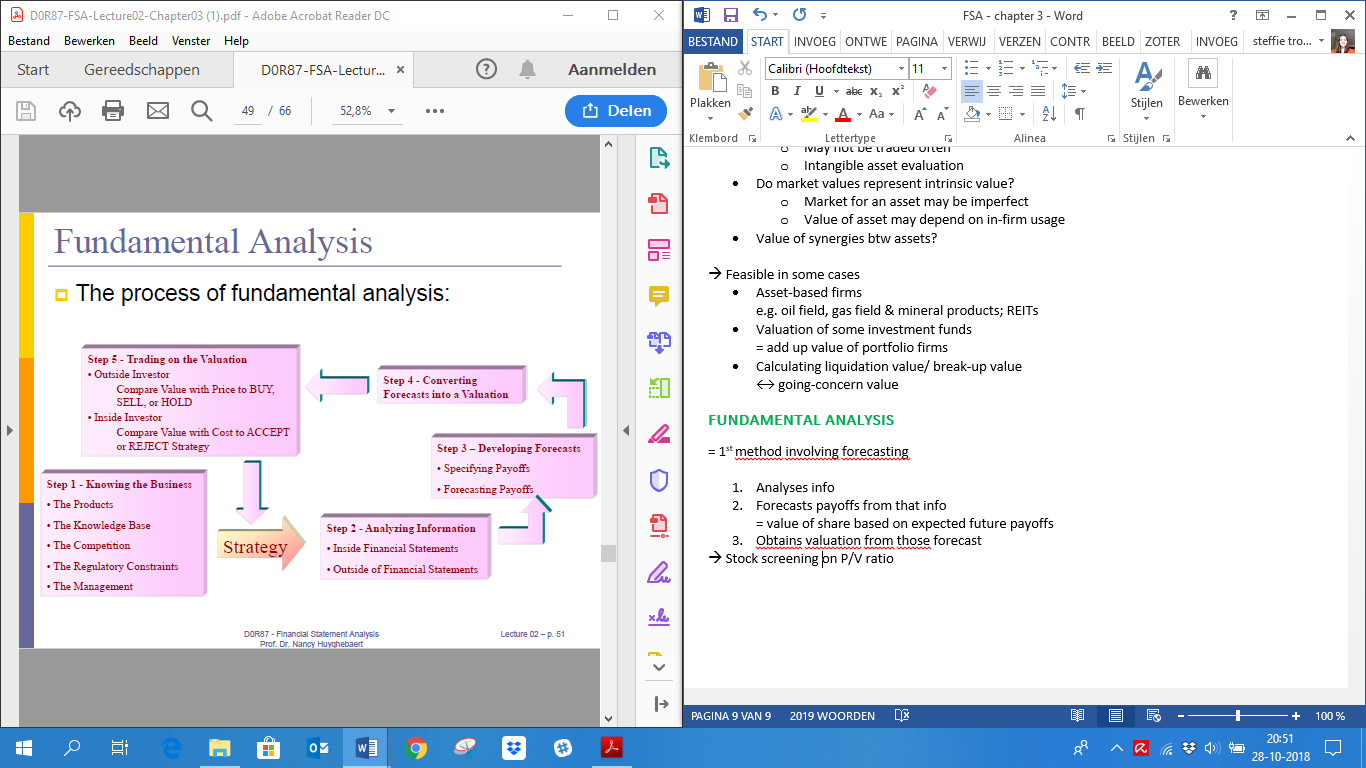 FS, Pro-Forma & Fundamental analysisForecasting 
= essential for valuationCurrent FS are used in these forecastsFuture numbers (earnings, CF,…) will be reported in future FS FS help to forecast but are also what is to be forecastFundamental analysis
= developing pro-forma FS form current FS (& other info) & converting into valuationThe valuation model= Tool for understanding bs & strategy 
= threefold roleDirects what is to be forecastDirects how to convert forecast into valuationPoints to relevant info for forecastingTerminal investment
= investment for fixed termA bondPeriodic cash couponCash at redemption (usually large)Purchase price Valuation

met pD = (one plus) required rate of return on debt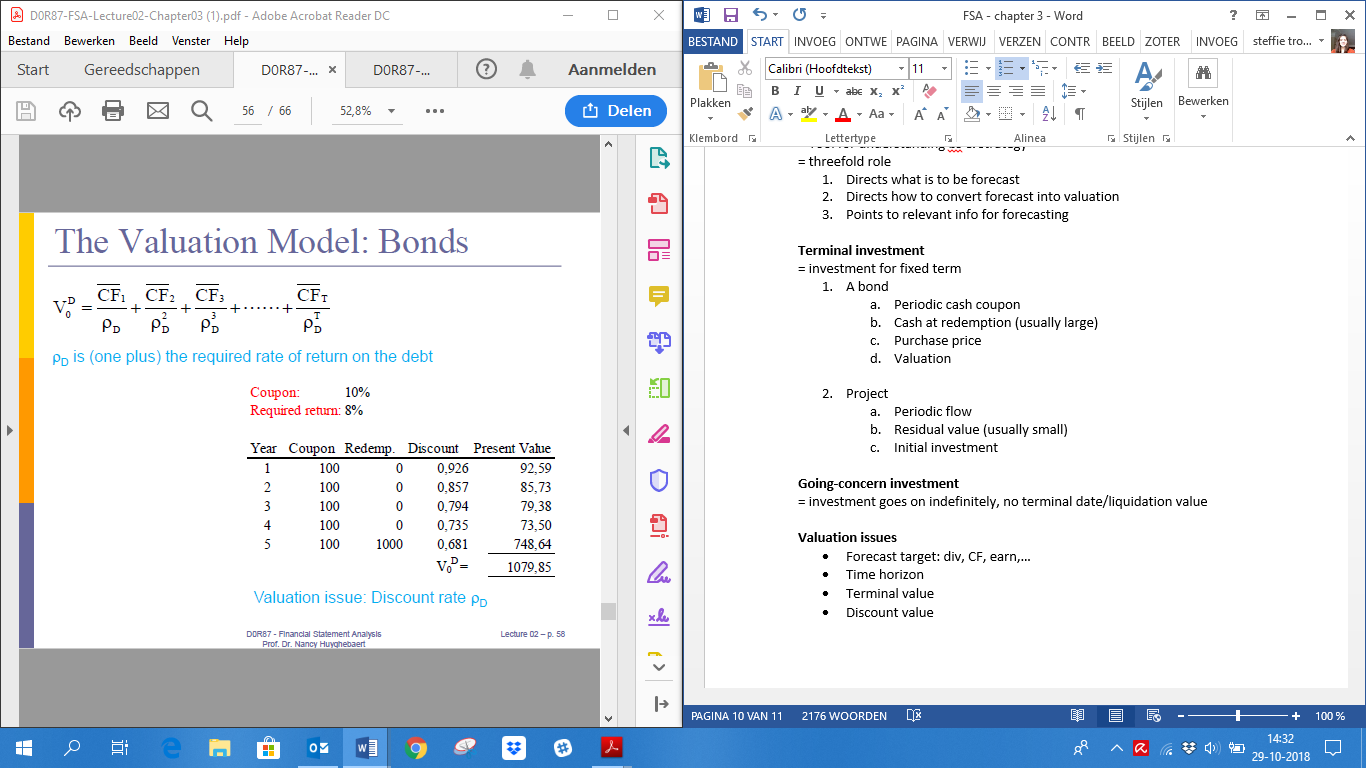 Valuation issue: discount rate PDProjectPeriodic flowResidual value (usually small)Initial investmentValuation

met pP = (one plus) required return (hurdle rate) for project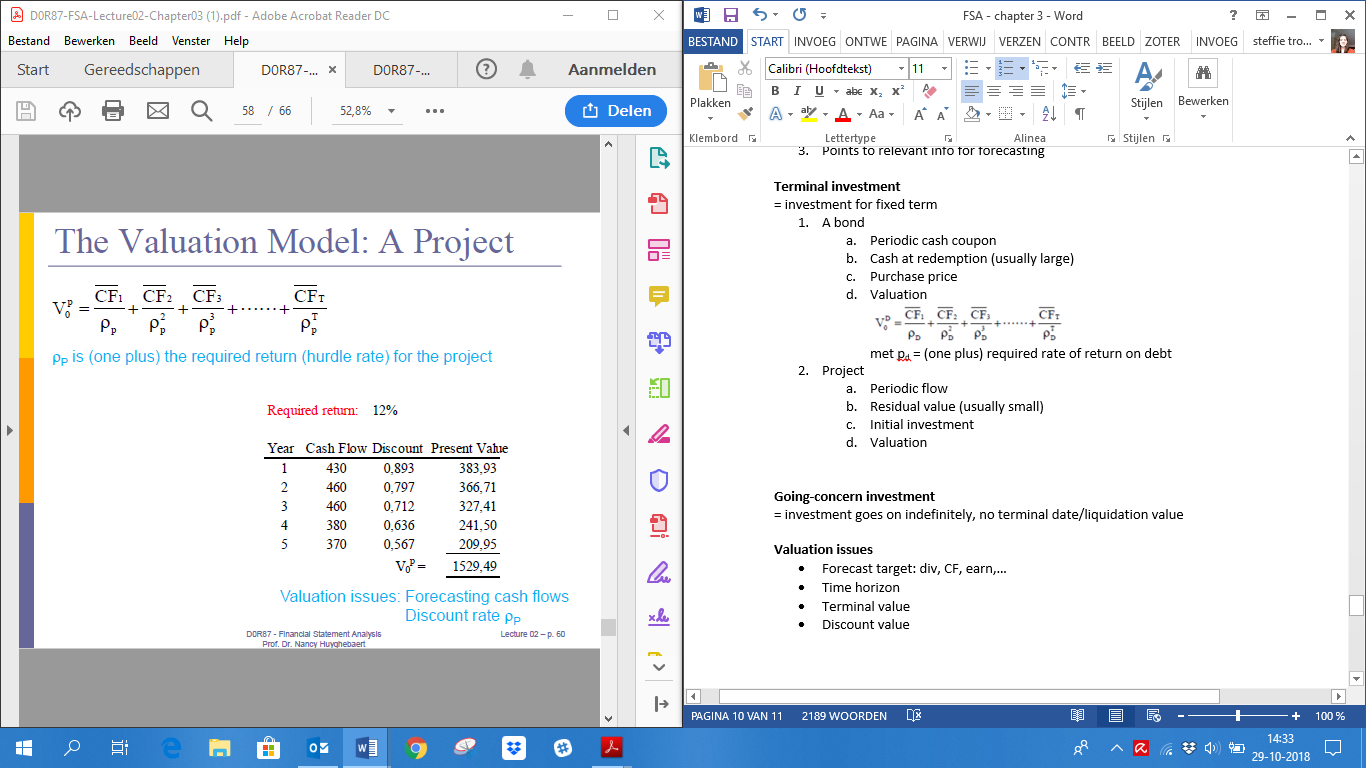 Valuation issue: forecasting CF & Discount rate PpValue creation
V0 > I0Going-concern investment
= investment goes on indefinitely, no terminal date/liquidation valueTerminal value TVT = price payoff PT when share soldValuation issues: typical as belowValuation issuesForecast target: div, CF, earn,…Time horizonTerminal valueDiscount value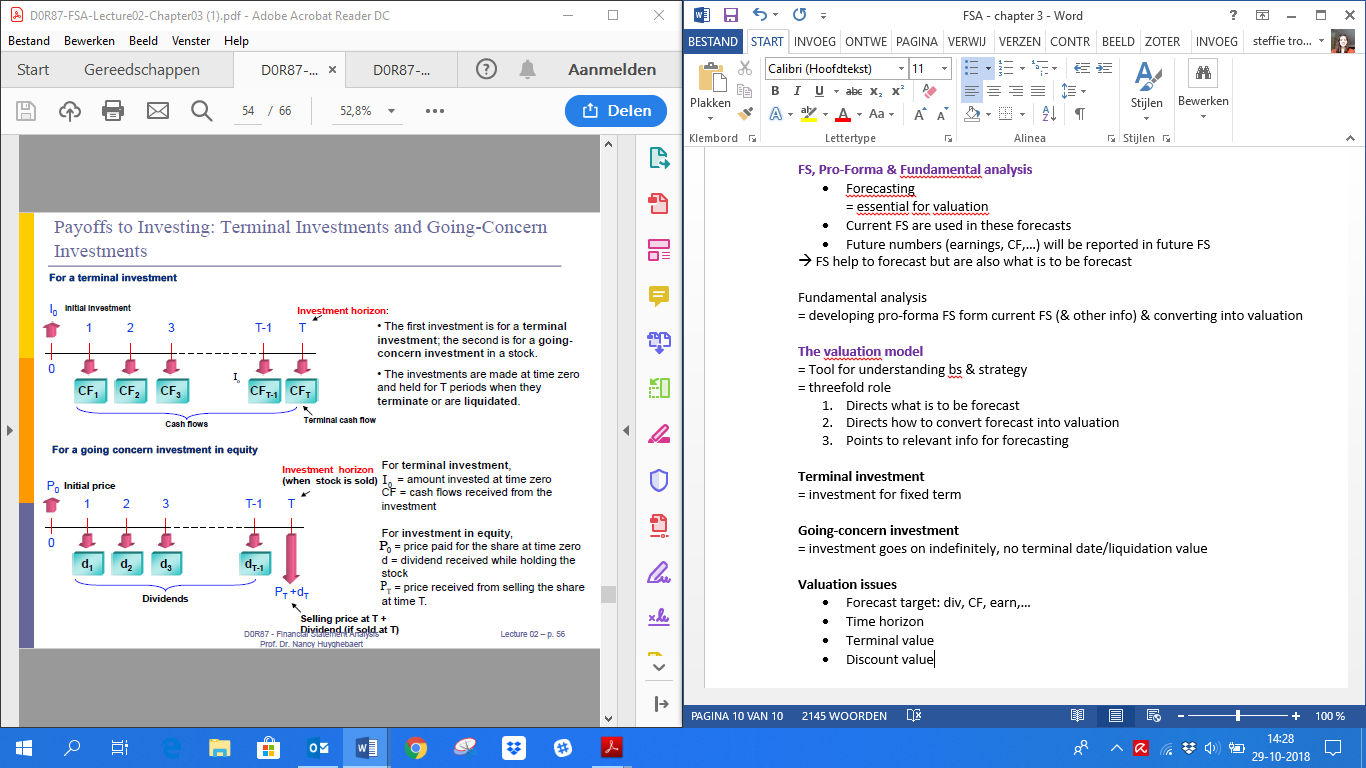 Criteria for practical valuation	Finite-horizon forecastingInfinite horizons = impracticalUncertainty       as horizonValidationWhat we forecast must be observable ex post (hard data)ParsimonyInformation gathering and analysis should be straightforwardFewer pieces of information = betterWhat generates value?Operating activitiesInvesting activitiesFinancing activities?
= investing in operating activities
≠ financial investmentsDebt financingIn principle, does NOT create valueTaxes ∆ pictureEquity financingShare issuesAt too high P, buyers (new sh) loseAt too low P, current sh loseAt market P, per-share value not affectedMay impact share P through signalingShare repurchasesShare issue in reverseDividendsM&M dividend irrelevance concept (home-made dividends)Transaction cost (or stock illiquidity) may alter thisDividend announcements might convey info (signalling)